[АРАР                                                                         РЕШЕНИЕО деятельности Администрации сельского поселения Юмашевский сельсовет муниципального района Чекмагушевский район Республики Башкортостан в 2015 году.	Заслушав и обсудив доклад главы Администрации сельского поселения Юмашевский сельсовет муниципального района Чекмагушевский район    Семеновой Е.С.  «О деятельности Администрации сельского поселения Юмашевский сельсовет муниципального района Чекмагушевский район Республики Башкортостан в 2015 году», Совет муниципального района  отмечает, что деятельность Администрации сельского поселения Юмашевский сельсовет муниципального района определялась целевыми задачами и установками, изложенными в Послании Президента Республики Башкортостан Государственному Собранию – Курултаю Республики Башкортостан.В целом, в социально-экономическом развитии сельского поселения доминируют  тенденции  роста  производства  и  постепенного повышения  уровня жизни  людей. В последние годы больше вложены средства в строительство объектов социальной сферы, идёт интенсивное строительство индивидуального жилья.Регулярно проводились заседания комиссий Администрации сельского поселения Юмашевский сельсовет муниципального района Чекмагушевский район Республики Башкортостан .Серьезное внимание было уделено социальной защите населения,   развитию образования, культуры, здравоохранения, решению молодёжных проблем, по укреплению социально-трудовых отношении в организациях  сельского поселения. Постоянно ведется работа по эффективному  использованию  интеллектуально-кадрового потенциала, созданию  благоприятных правовых  и экономических условий для профессионального роста трудовых ресурсов, привлечению и закреплению молодых специалистов на селе.Укрепляется спортивная база  сельского поселения. Ведется работа по улучшению демографической ситуации сельского поселения.Исходя из вышеизложенного, Совет  сельского поселения  Юмашевский сельсовет муниципального района Чекмагушевский район   РЕШИЛ :1.Доклад главы Администрации сельского поселения Юмашевский сельсовет муниципального района Чекмагушевский район    Семеновой Е.С.. «О деятельности Администрации сельского поселения Юмашевский сельсовет муниципального района Чекмагушевский район Республики Башкортостан в 2015году» принять к сведению.2. Администрации сельского поселения Юмашевский сельсовет   и в дальнейшем строить свою деятельность в соответствии с Конституцией Российской Федерации и Республики Башкортостан, Федеральным Законом «Об общих принципах организации местного самоуправления в Российской Федерации», Указов Президента Республики Башкортостан и других законодательных актов.3.Определить приоритетными направлениями в деятельности Администрации сельского поселения Юмашевский сельсовет  2015год:- выполнение намеченных программ по строительству, реконструкции и ремонту объектов социально-культурного и бытового назначения, жилья, дорог, водопроводов, по газификации и благоустройству населенных пунктов;- осуществление мер по дальнейшему реформированию производства, обеспечивающих финансовое оздоровление хозяйств,    организаций, увеличение объёмов производства конкурентоспособной сельскохозяйственной и промышленной продукции; -принятие конкретных мер по организации военно-патриотического воспитания, физической подготовки, подготовки граждан к военной службе;- обеспечение доступной и квалифицированной медицинской помощью население сельского поселения, усилить работу физкультурно-оздоровительных и спортивных комплексов, культурно-просветительных учреждений;-осуществление действенного контроля над выполнением состояния трудовых отношений, соблюдением трудового законодательства, ликвидацией допущенной задолженности по заработной плате, проведение эффективной политики по обеспечению занятости населения;-повышение уровня организаторской работы среди населения, способствование дальнейшему развитию сферы услуг, малого бизнеса и предпринимательства, личных подворий граждан.  Глава сельского  поселения                                             Е.С.Семенова с.  Юмашево1 марта 2016 года№26БАШ[ОРТОСТАН  РЕСПУБЛИКА]ЫСА[МА{ОШ  РАЙОНЫ муниципаль районЫНЫ@   ЙОМАШ АУЫЛ СОВЕТЫ АУЫЛ  БИЛ^м^]Е СОВЕТЫ 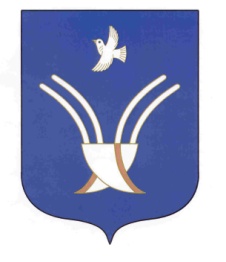 Совет сельского поселенияЮМАШЕВСКИЙ СЕЛЬСОВЕТмуниципального района Чекмагушевский район Республики Башкортостан